Гімназія “TIMES”Другий випуск
       Бути вчителем - високе покликання. Праця вчителя нелегка: це відповіді на тисячі «чому», це гори різноманітної літератури, це кілометри  шляху, пройдені  по  класній  кімнаті,  це  кілограми зошитів, це радість спілкування з учнями, це гіркота свого безсилля в якийсь момент, це нескінченний пошук досконалості у всьому,  прагнення дійти «до самої суті».  Покликання  бути  вчителем – це  прагнення душі  до саморозвитку,  самовдосконалення, реалізація  нелегкої  місії  на Землі.         Тож продовжуємо цикл Інтерв'ю з учителями 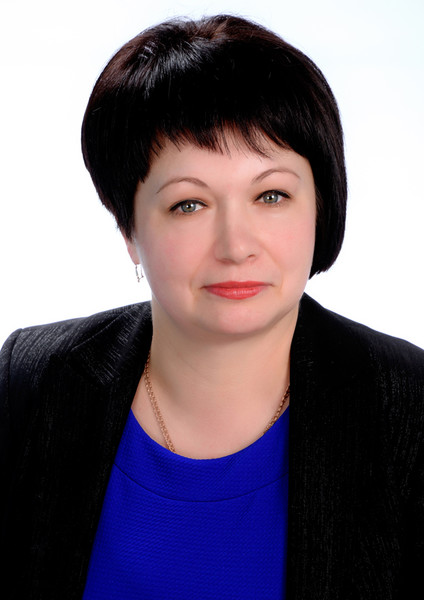 Волковой Олена Василівна,вчитель хімії-Коли ви захотіли стати вчителем? - Після закінчення вузу.- Де ви вчилися?- ХНУ ім. В. Н. Каразіна.-Чому ви обрали саме цю професію?- Тому що люблю дітей та хімію.-Про що ви думали, чого бажали, йдучи на перший урок? - Розуміння з боку дітей.
- Чим ви любите займатися у вільний час?-Світ-дизайн,  створення поробок з кави, паперу.
- Ваш улюблений письменник, фільм, колір, музика, час року ... І. Шоу, А. Чехов, М. Булгаков.зелений, синій.подобається музика різних  жанрів весна- Про що ви думаєте, йдучи зі школи? - Про те, як швидше дібратися до своєї  домівки.- Ваш найулюбленіший учень за всі роки роботи. - Їх багато. Я люблю всіх своїх учнів.- Якби довелося все починати з початку, Ви  б так само обрали професію вчителя?- Не зовсім в цьому впевнена.- Що б Ви собі побажали? 
-Більше наснаги та здоров’я.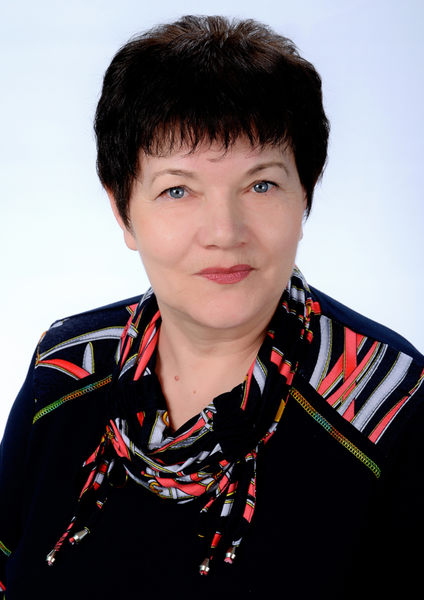 Логвін Тетяна Василівна,вчитель трудового навчання- Коли ви захотіли стати вчителем? - Ще в дитинстві мріяла бути вчителем.- Де ви вчилися?
- На Дніпропетровщині.- Як ви вчилися в школі? 
- Добре.- Що пам'ятаєте з шкільного життя? - Гарних друзів, вчителів.-Скільки років ви працюєте в школі? - 35 років.- Чому ви обрали саме цю професію?- Люблю дітей.- Про що ви думали, чого бажали,  йдучи на перший урок? - Хотіла, щоб дітям було цікаво на уроці.- Що вам подобається  і  не подобається у вашій роботі? - Подобається -  працювати з дітьми.- Не подобається – велика кількість зайвої паперової роботи.- Чим ви любите займатися у вільний час?- Рукоділлям (плетіння, вишивка, пошив одягу).- Ваш улюблений письменник, фільм, колір, музика, час року ... Т.Шевченко, Л. Толстой, О.Пушкін, О. Хаям, М.Стариковфільми історичного напрямку, наприклад «Петро І»зелений, блакитний, червонийрок - музикаліто, осінь- Про що ви думаєте, йдучи зі школи? - Щоб урок сподобався учням.- Ваш найулюбленіший учень за всі роки роботи. - Я не виділяю «найкращих». Я люблю  всіх дітей.-Що б Ви собі побажали?- Гарних учнів.Шкідливі звичкиРяд звичок, що є шкідливими для організму людини, називають шкідливими.    Серед тяжких за наслідками звичок виділяють декілька найбільш шкідливих  —                    це наркоманія, алкоголізм, токсикоманія та тютюнопаління.                                       Кожна з цих звичок спричинює залежність людини від тієї чи іншої речовини,         яку вона вживає. Фізична та психологічна залежність від нікотину розвивається набагато швидше, ніж від алкоголю. Тютюнопаління (або куріння) —набута шкідлива звичка вдихання диму тліючого висушеного листя тютюну. Найважливішим компонентом тютюнового диму є нікотин.На нашій планеті палять приблизно 1,3 мільярди людей.Кожні 6 секунд у світі через тютюну вмирає приблизно одна людина, тобто відбувається кожен десятий випадок смерті серед дорослих.За 1 секунду на Землі викурюється 300 000 сигарет.Загальна маса недопалків на планеті за 1 рік становить 2 520 000 тонн.Чому курці кашляють?       Головною причиною виникнення і розвитку «тютюнового» кашлю стають краплі дьогтю, що осіли в легенях. Речовини, що містяться в тютюновому димі викликають запалення епітелію, що покриває дихальні шляхи,   це призводить до підвищеного виділення секреції та слизу, що пов'язаний з виділенням мокроти при кашлі.Куріння, стать та покоління       Хоча боротьба з курінням на державному рівні у багатьох країнах призвела до зменшення курців, але кількість курців серед молоді та серед жінок продовжує збільшуватись. Куріння наносить велику шкоду всім, а особливо молодому поколінню, організм яких знаходиться в процесі статевого дозрівання, тому куріння може негативно вплинути на їх потомство. 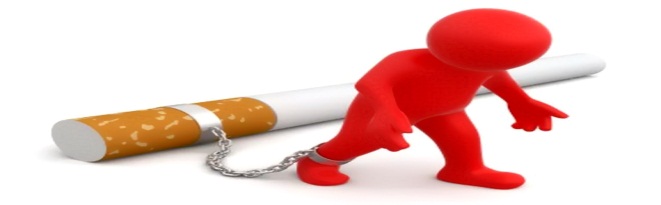 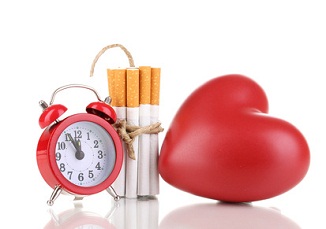 Сторінка гумору. Жарти про школу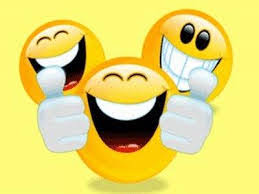 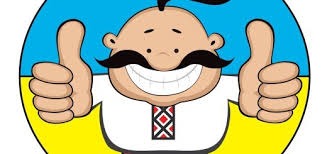 1. Не піду до школи! – заявив хлопчик батькам після першого дня навчання.
–    Ні читати, ні писати я не вмію, а розмовляти мені не дозволяють.2. Вовчик ревно молиться перед шкільним обідом. 
Петро, здивований:
—    Ти що, і вдома молишся?
—    Навіщо? Мама завжди готує із свіжих продуктів3. —  Швидше збирайся, а то запізнишся в школу,- каже мама синові.
—  Нічого, школа відчинена цілий день.4 .—  Татку,   наш   учитель   сказав, щоб ти  не допомагав мені  більше робити уроки.
     —  Чому?
     —  Мені  досить  і  тих   помилок, котрі я роблю сам.
5.  Вовчику на уроці задають запитання на кмітливість: 
     —    Чим відрізняється кущ від злочинця?
     Вовчик подумав і відповів:
    —    Кущ на початку посадять, а потім він виросте. А злочинець спочатку        виросте, а потім його посадять

6.   Після закінчення навчального року другокласник Петрик прибіг додому і   радісно закричав:
- Тату, мамо, я зробив для вас економію!
- Яку економію?
- Вам не доведеться цього року купувати мені підручники!
- Чому?- Я залишився ще на рік у другому класі.МИ НИМИ ПИШАЄМОСЬ!    Гой Лілія – гордість 9-А класу. Вона кожного навчального року отримує грамоти за відмінне навчання. Також Ліля з радістю  і ентузіазмом бере участь у багатьох предметних олімпіадах та турнірах. А найкраще їй даються українська мова та література, фізика, хімія та іноземна мова (англійська). В минулому році вона зайняла перші місця з цих чотирьох предметів на міському рівні та отримала почесне третє місце з української мови та літератури на обласному рівні.   Ліля цікавиться і різноманітними творчими конкурсами, має  такі нагороди: -друге місце у міському етапі Всеукраїнського дитячого літературного конкурсу “Захистимо країну від лиха”;-перше місце в міському етапі П’ятого Міжнародного мовно-літературного конкурсу учнівської та студентської молоді ім. Тараса Шевченка;-диплом за участь у регіональному етапі 45-го Молодіжного конкурсу творів епістолярного жанру “Напиши листа собі 45-річному” .    Вона щорічно бере участь у конкурсах “Олімпус”, “Соняшник”, “Гринвіч”, “Puzzle” та “Кенгуру”, де показує гарний рівень підготовки. Має перемоги і досягнення і в спортивному житті гімназії.    Учні 9-А пишаються успіхами своєї однокласниці, бажають Лілії  й надалі здобувати перемоги!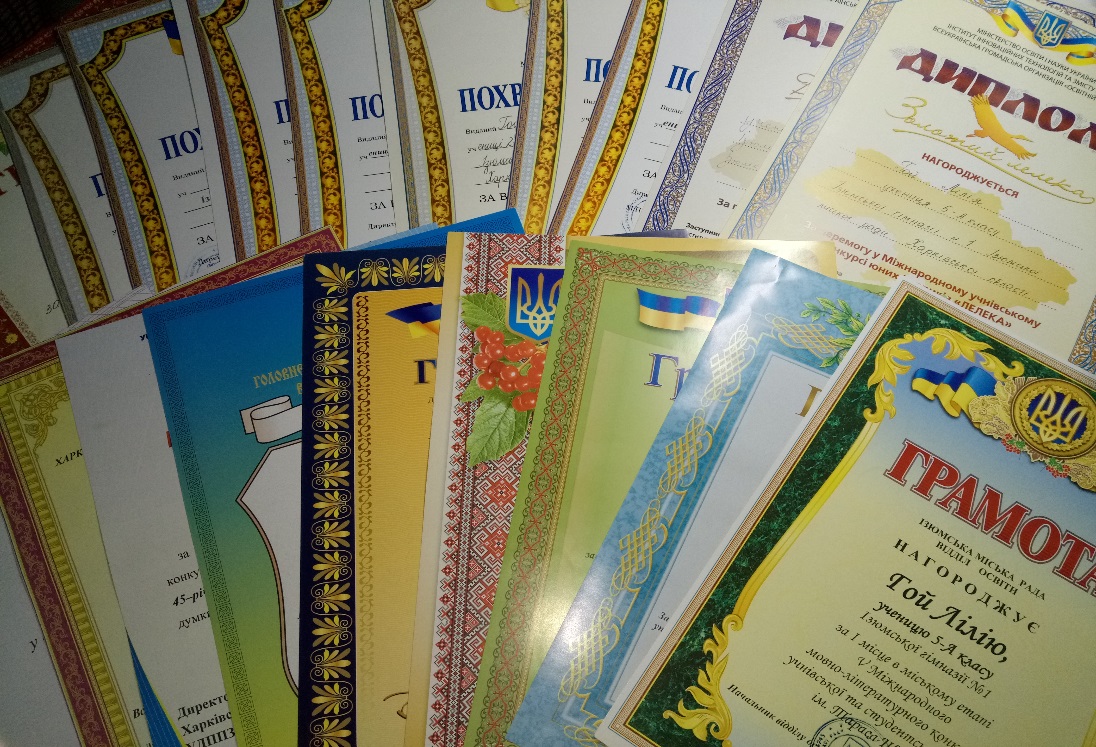 Випуск підготували учні 9-А класу (жовтень, 2018 р.)